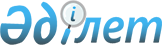 О внесении изменений в решение областного маслихата от 11 декабря 2020 года № 574 "Об областном бюджете на 2021-2023 годы"
					
			С истёкшим сроком
			
			
		
					Решение маслихата Актюбинской области от 9 декабря 2021 года № 81. Зарегистрировано в Министерстве юстиции Республики Казахстан 10 декабря 2021 года № 25701. Прекращено действие в связи с истечением срока
      РЕШИЛ:
      1. Внести в решение областного маслихата "Об областном бюджете на 2021-2023 годы" от 11 декабря 2020 года № 574 (зарегистрированное в Реестре государственной регистрации нормативных правовых актов под № 7816) следующие изменения:
      пункт 1 изложить в новой редакции:
      "1. Утвердить областной бюджет на 2021-2023 годы согласно приложениям 1, 2 и 3 соответственно, в том числе на 2021 год в следующих объемах:
      1) доходы – 338 549 074,6 тысячи тенге, в том числе:
      налоговые поступления – 39 934 776 тысяч тенге;
      неналоговые поступления – 7 290 696 тысяч тенге;
      поступления от продажи основного капитала – 229 579 тысяч тенге;
      поступления трансфертов – 291 094 023,6 тысячи тенге;
      2) затраты – 351 062 421,5 тысяча тенге;
      3) чистое бюджетное кредитование – -2 772 463,9 тысячи тенге, в том числе;
      бюджетные кредиты – 11 261 161 тысяча тенге:
      погашение бюджетных кредитов – 14 033 624,9 тысячи тенге;
      4) сальдо по операциям с финансовыми активами – 42 000 тысяч тенге, в том числе;
      приобретение финансовых активов – 42 000 тысяч тенге;
      поступления от продажи финансовых активов государства – 0 тенге;
      5) дефицит (профицит) бюджета – -9 782 883 тысячи тенге;
      6) финансирование дефицита (использование профицита) бюджета – 9 782 883 тысячи тенге, в том числе:
      поступление займов – 11 145 715 тысяч тенге;
      погашение займов – 13 903 204,9 тысячи тенге;
      используемые остатки бюджетных средств – 12 540 372,9 тысячи тенге.";
      в пункте 9:
      подпункты 14) и 31) исключить.
      2. Приложение 1 к указанному решению изложить в новой редакции согласно приложению к настоящему решению.
      3. Настоящее решение вводится в действие с 1 января 2021 года. Областной бюджет на 2021 год
					© 2012. РГП на ПХВ «Институт законодательства и правовой информации Республики Казахстан» Министерства юстиции Республики Казахстан
				
      Секретарь областного маслихата 

А. Нугманов
Приложение к решению Актюбинского областного маслихата от 9 декабря 2021 года № 81Приложение 1 к решению Актюбинского областного маслихата от 11 декабря 2020 года № 574
Категория
Категория
Категория
Категория
Сумма (тыс. тенге)
Класс
Класс
Класс
Сумма (тыс. тенге)
Подкласс
Подкласс
Сумма (тыс. тенге)
Наименование
Сумма (тыс. тенге)
1
2
3
4
5
I. Доходы
338 549 074,6
1
Налоговые поступления
39 934 776
01
Подоходный налог
18 076 608
1
Корпоративный подоходный налог
408 921
2
Индивидуальный подоходный налог
17 667 687
03
Социальный налог
14 400 000
1
Социальный налог
14 400 000
05
Внутренние налоги на товары, работы и услуги
7 458 168
3
Поступления за использование природных и других ресурсов
7 017 982
4
Сборы за ведение предпринимательской и профессиональной деятельности
440 186
2
Неналоговые поступления
7 290 696
01
Доходы от государственной собственности
1 930 567
1
Поступления части чистого дохода государственных предприятий
198 358
5
Доходы от аренды имущества, находящегося в государственной собственности
11 000
7
Вознаграждения по кредитам, выданным из государственного бюджета
1 721 209
04
Штрафы, пени, санкции, взыскания, налагаемые государственными учреждениями, финансируемыми из государственного бюджета, а также содержащимися и финансируемыми из бюджета (сметы расходов) Национального Банка Республики Казахстан
1 643 039
1
Штрафы, пени, санкции, взыскания, налагаемые государственными учреждениями, финансируемыми из государственного бюджета, а также содержащимися и финансируемыми из бюджета (сметы расходов) Национального Банка Республики Казахстан, за исключением поступлений от организаций нефтяного сектора и в Фонд компенсации потерпевшим
1 643 039
06
Прочие неналоговые поступления
3 717 090
1
Прочие неналоговые поступления
3 717 090
3
Поступления от продажи основного капитала
229 579
01
Продажа государственного имущества, закрепленного за государственными учреждениями
229 579
1
Продажа государственного имущества, закрепленного за государственными учреждениями
229 579
4
Поступления трансфертов
291 094 023,6
01
Трансферты из нижестоящих органов государственного управления
74 136 242,6
2
Трансферты из районных (городов областного значения) бюджетов
74 136 242,6
02
Трансферты из вышестоящих органов государственного управления
216 957 781
1
Трансферты из республиканского бюджета
216 957 781
Функ. группа
Функ. группа
Функ. группа
Функ. группа
Функ. группа
Сумма (тыс. тенге)
Функ. подгруппа
Функ. подгруппа
Функ. подгруппа
Функ. подгруппа
Сумма (тыс. тенге)
Администратор
Администратор
Администратор
Сумма (тыс. тенге)
Программа
Программа
Сумма (тыс. тенге)
Наименование
Сумма (тыс. тенге)
1
2
3
4
5
6
II. Затраты
351 062 421,5
01
Государственные услуги общего характера
3 859 142,5
1
Представительные, исполнительные и другие органы, выполняющие общие функции государственного управления
2 173 850,4
110
Аппарат маслихата области
81 001
001
Услуги по обеспечению деятельности маслихата области
80 649
003
Капитальные расходы государственного органа
352
120
Аппарат акима области
1 694 539,4
001
Услуги по обеспечению деятельности акима области
1 035 305
004
Капитальные расходы государственного органа
5 721
007
Капитальные расходы подведомственных государственных учреждений и организаций
391 218
009
Обеспечение и проведение выборов акимов городов районного значения, сел, поселков, сельских округов
256 479,4
113
Целевые текущие трансферты нижестоящим бюджетам
5 816
263
Управление внутренней политики области
128 838
075
Обеспечение деятельности Ассамблеи народа Казахстана области
128 838
282
Ревизионная комиссия области
269 472
001
Услуги по обеспечению деятельности ревизионной комиссии области
269 472
2
Финансовая деятельность
839 749,1
257
Управление финансов области
758 917
001
Услуги по реализации государственной политики в области исполнения местного бюджета и управления коммунальной собственностью
179 121
009
Приватизация, управление коммунальным имуществом, постприватизационная деятельность и регулирование споров, связанных с этим
509
013
Капитальные расходы государственного органа
2 647
113
Целевые текущие трансферты нижестоящим бюджетам
576 640
718
Управление государственных закупок области
80 832,1
001
Услуги по реализации государственной политики в области государственных закупок на местном уровне
77 569
003
Капитальные расходы государственного органа
3 263,1
5
Планирование и статистическая деятельность
215 885
258
Управление экономики и бюджетного планирования области
215 885
001
Услуги по реализации государственной политики в области формирования и развития экономической политики, системы государственного планирования
209 290
005
Капитальные расходы государственного органа 
6 245
061
Экспертиза и оценка документации по вопросам бюджетных инвестиций и государственно-частного партнерства, в том числе концессии
350
9
Прочие государственные услуги общего характера
629 658
269
Управление по делам религий области
200 851
001
Услуги по реализации государственной политики в сфере религиозной деятельности на местном уровне
133 798
003
Капитальные расходы государственного органа
6 850
004
Капитальные расходы подведомственных государственных учреждений и организаций
6 850
005
Изучение и анализ религиозной ситуации в регионе
53 353
288
Управление строительства, архитектуры и градостроительства области
428 807
061
Развитие объектов государственных органов
428 807
02
Оборона
1 692 282
1
Военные нужды
262 208
120
Аппарат акима области
262 208
010
 Мероприятия в рамках исполнения всеобщей воинской обязанности 
63 493
011
 Подготовка территориальной обороны и территориальная оборона областного масштаба 
198 715
2
Организация работы по чрезвычайным ситуациям
1 430 074
120
Аппарат акима области
40 091
012
 Мобилизационная подготовка и мобилизация областного масштаба 
12 974
014
 Предупреждение и ликвидация чрезвычайных ситуаций областного масштаба 
27 117
287
 Территориальный орган, уполномоченных органов в области чрезвычайных ситуаций природного и техногенного характера, гражданской обороны, финансируемый из областного бюджета 
1 151 329
002
 Капитальные расходы территориального органа и подведомственных государственных учреждений 
740 721
004
 Предупреждение и ликвидация чрезвычайных ситуаций областного масштаба 
410 608
288
Управление строительства, архитектуры и градостроительства области
238 654
010
Развитие объектов мобилизационной подготовки и чрезвычайных ситуаций
234 654
016
 Проведение работ по инженерной защите населения, объектов и территории от природных и стихийных бедствий 
4 000
03
Общественный порядок, безопасность, правовая, судебная, уголовно-исполнительная деятельность
8 885 321,3
1
Правоохранительная деятельность
8 885 321,3
252
Исполнительный орган внутренних дел, финансируемый из областного бюджета
8 884 321,3
001
Услуги по реализации государственной политики в области обеспечения охраны общественного порядка и безопасности на территории области
6 874 900
003
Поощрение граждан, участвующих в охране общественного порядка
2 130
006
Капитальные расходы государственного органа
2 007 291,3
288
Управление строительства, архитектуры и градостроительства области
1 000
005
Развитие объектов органов внутренних дел
1 000
04
Образование
151 116 168,3
1
Дошкольное воспитание и обучение
20 319 228
261
Управление образования области
20 319 228
081
Дошкольное воспитание и обучение
6 331 578
202
Реализация государственного образовательного заказа в дошкольных организациях образования
13 987 650
2
Начальное, основное среднее и общее среднее образование
110 269 875,4
261
Управление образования области
103 613 697,4
003
Общеобразовательное обучение по специальным образовательным учебным программам
2 255 934,6
006
Общеобразовательное обучение одаренных детей в специализированных организациях образования
1 071 377,8
055
Дополнительное образование для детей и юношества
3 960 867
082
Общеобразовательное обучение в государственных организациях начального, основного и общего среднего образования
63 084 695
203
Реализация подушевого финансирования в государственных организациях среднего образования
33 240 823
285
Управление физической культуры и спорта области
4 583 041
006
Дополнительное образование для детей и юношества по спорту
4 129 672
007
Общеобразовательное обучение одаренных в спорте детей в специализированных организациях образования
453 369
288
 Управление строительства, архитектуры и градостроительства области 
2 073 137
012
Строительство и реконструкция объектов начального, основного среднего и общего среднего образования
2 009 137
069
Строительство и реконструкция объектов дополнительного образования
64 000
4
Техническое и профессиональное, послесреднее образование
8 423 481
253
Управление здравоохранения области
503 631
043
Подготовка специалистов в организациях технического и профессионального, послесреднего образования
503 631
261
Управление образования области
7 917 850
024
 Подготовка специалистов в организациях технического и профессионального образования 
7 917 850
288
 Управление строительства, архитектуры и градостроительства области 
2 000
099
 Строительство и реконструкция объектов технического, профессионального и послесреднего образования 
2 000
5
Переподготовка и повышение квалификации специалистов
2 190 342
120
Аппарат акима области
4 415
019
Обучение участников избирательного процесса
4 415
253
Управление здравоохранения области
44 719
003
Повышение квалификации и переподготовка кадров
44 719
261
Управление образования области
2 141 208
052
Повышение квалификации, подготовка и переподготовка кадров в рамках Государственной программы развития продуктивной занятости и массового предпринимательства на 2017 – 2021 годы "Еңбек"
2 141 208
6
Высшее и послевузовское образование
396 077
261
Управление образования области
396 077
057
Подготовка специалистов с высшим, послевузовским образованием и оказание социальной поддержки обучающимся
396 077
9
Прочие услуги в области образования
9 517 164,9
261
Управление образования области
9 517 164,9
001
Услуги по реализации государственной политики на местном уровне в области образования
698 298
004
Информатизация системы образования в государственных организациях образования
33 993
005
Приобретение и доставка учебников, учебно-методических комплексов государственных организациях образования
1 741 950
007
Проведение школьных олимпиад, внешкольных мероприятий и конкурсов областного, районного (городского) масштабов
265 143
011
Обследование психического здоровья детей и подростков и оказание психолого-медико-педагогической консультативной помощи населению
699 096
012
Реабилитация и социальная адаптация детей и подростков с проблемами в развитии
272 732
013
Капитальные расходы государственного органа
699
019
Присуждение грантов государственным учреждениям образования за высокие показатели работы
33 895
029
Методическое и финансовое сопровождение системы образования
940 203
067
Капитальные расходы подведомственных государственных учреждений и организаций
4 469 718,9
080
Реализация инициативы Фонда Нурсултана Назарбаева на выявление и поддержку талантов "EL UMITI"
114 949
086
Выплата единовременных денежных средств казахстанским гражданам, усыновившим (удочерившим) ребенка (детей)-сироту и ребенка (детей), оставшегося без попечения родителей
1 970
087
Ежемесячные выплаты денежных средств опекунам (попечителям) на содержание ребенка-сироты (детей-сирот), и ребенка (детей), оставшегося без попечения родителей
244 518
05
Здравоохранение
7 618 689
2
Охрана здоровья населения
2 352 780,5
253
Управление здравоохранения области
767 285
006
Услуги по охране материнства и детства
192 047
007
Пропаганда здорового образа жизни
27 612
041
Дополнительное обеспечение гарантированного объема бесплатной медицинской помощи по решению местных представительных органов областей
160 647
050
Возмещение лизинговых платежей по санитарному транспорту, медицинским изделиям, требующие сервисного обслуживания, приобретенных на условиях финансового лизинга
386 979
288
Управление строительства, архитектуры и градостроительства области
1 585 495,5
038
Строительство и реконструкция объектов здравоохранения
1 585 495,5
3
Специализированная медицинская помощь
1 496 892
253
Управление здравоохранения области
1 496 892
027
Централизованный закуп и хранение вакцин и других медицинских иммунобиологических препаратов для проведения иммунопрофилактики населения
1 496 892
5
Другие виды медицинской помощи
72 514
253
Управление здравоохранения области
72 514
029
Областные базы специального медицинского снабжения
72 514
9
Прочие услуги в области здравоохранения 
3 696 502,5
253
Управление здравоохранения области
3 696 502,5
001
Услуги по реализации государственной политики на местном уровне в области здравоохранения
132 702
008
Реализация мероприятий по профилактике и борьбе со СПИД в Республике Казахстан
82 178
016
Обеспечение граждан бесплатным или льготным проездом за пределы населенного пункта на лечение
25 064
018
Информационно-аналитические услуги в области здравоохранения
66 783
023
Социальная поддержка медицинских и фармацевтических работников
75 000
030
Капитальные расходы государственных органов здравоохранения
1 000
033
Капитальные расходы медицинских организаций здравоохранения
3 313 775,5
06
Социальная помощь и социальное обеспечение
9 462 002,4
1
Социальное обеспечение
1 580 813
256
Управление координации занятости и социальных программ области
1 129 148
002
Предоставление специальных социальных услуг для престарелых и инвалидов в медико-социальных учреждениях (организациях) общего типа, в центрах оказания специальных социальных услуг, в центрах социального обслуживания
477 322
013
Предоставление специальных социальных услуг для инвалидов с психоневрологическими заболеваниями, в психоневрологических медико-социальных учреждениях (организациях), в центрах оказания специальных социальных услуг, в центрах социального обслуживания
651 826
261
Управление образования области
415 894
015
Социальное обеспечение сирот, детей, оставшихся без попечения родителей
275 149
092
Содержание ребенка (детей), переданного патронатным воспитателям
140 745
288
Управление строительства, архитектуры и градостроительства области
35 771
039
Строительство и реконструкция объектов социального обеспечения
35 771
9
Прочие услуги в области социальной помощи и социального обеспечения
7 881 189,4
256
Управление координации занятости и социальных программ области
7 714 561,4
001
Услуги по реализации государственной политики на местном уровне в области обеспечения занятости и реализации социальных программ для населения
193 918
007
Капитальные расходы государственного органа
108 817
018
Размещение государственного социального заказа в неправительственных организациях
126 563,4
044
Реализация миграционных мероприятий на местном уровне
4 596
067
Капитальные расходы подведомственных государственных учреждений и организаций
156 063
113
Целевые текущие трансферты нижестоящим бюджетам
7 124 604
263
Управление внутренней политики области
51 822
077
Обеспечение прав и улучшение качества жизни инвалидов в Республике Казахстан
51 822
270
Управление по инспекции труда области
114 806
001
Услуги по реализации государственной политики в области регулирования трудовых отношений на местном уровне
113 806
003
Капитальные расходы государственного органа
1 000
07
Жилищно-коммунальное хозяйство
13 545 264,3
2
Коммунальное хозяйство
13 545 264,3
279
Управление энергетики и жилищно-коммунального хозяйства области
13 545 264,3
001
Услуги по реализации государственной политики на местном уровне в области энергетики и жилищно-коммунального хозяйства
174 965,5
004
Газификация населенных пунктов
390 602,2
005
Капитальные расходы государственного органа
1 000
032
Субсидирование стоимости услуг по подаче питьевой воды из особо важных групповых и локальных систем водоснабжения, являющихся безальтернативными источниками питьевого водоснабжения
261 910
113
Целевые текущие трансферты нижестоящим бюджетам
3 062 071,6
114
Целевые трансферты на развитие нижестоящим бюджетам
9 654 715,0
08
Культура, спорт, туризм и информационное пространство
12 134 679,1
1
Деятельность в области культуры
2 302 913
273
Управление культуры, архивов и документации области
2 099 208
005
Поддержка культурно-досуговой работы
435 001
006
Увековечение памяти деятелей государства
82 698
007
Обеспечение сохранности историко-культурного наследия и доступа к ним
606 528
008
Поддержка театрального и музыкального искусства
974 981
288
Управление строительства, архитектуры и градостроительства области
203 705
027
Развитие объектов культуры
203 705
2
Спорт 
6 263 380,5
285
Управление физической культуры и спорта области
4 972 767
001
Услуги по реализации государственной политики на местном уровне в сфере физической культуры и спорта
63 997
002
Проведение спортивных соревнований на областном уровне
8 004
003
Подготовка и участие членов областных сборных команд по различным видам спорта на республиканских и международных спортивных соревнованиях
4 464 267
005
Капитальные расходы государственного органа
1 000
032
Капитальные расходы подведомственных государственных учреждений и организаций
435 499
288
Управление строительства, архитектуры и градостроительства области
1 290 613,5
024
Развитие объектов спорта
1 290 613,5
3
Информационное пространство
1 785 737,6
263
Управление внутренней политики области
522 117,0
007
Услуги по проведению государственной информационной политики 
522 117
264
Управление по развитию языков области
122 544
001
Услуги по реализации государственной политики на местном уровне в области развития языков
88 035
002
Развитие государственного языка и других языков народа Казахстана
34 050
003
Капитальные расходы государственного органа
195
032
Капитальные расходы подведомственных государственных учреждений и организаций
264
273
Управление культуры, архивов и документации области
454 632
009
Обеспечение функционирования областных библиотек
269 736
010
Обеспечение сохранности архивного фонда
184 896
743
Управление цифровых технологий области
686 444,6
001
Услуги по реализации государственной политики на местном уровне в области информатизации, оказания государственных услуг и проектного управления области
676 506
003
Капитальные расходы государственного органа
9 938,6
4
Туризм
12 568
275
Управление предпринимательства области
12 568
009
Регулирование туристской деятельности
12 568
9
Прочие услуги по организации культуры, спорта, туризма и информационного пространства
1 770 080
263
Управление внутренней политики области
387 031
001
Услуги по реализации государственной внутренней политики на местном уровне 
291 986
003
Реализация мероприятий в сфере молодежной политики
88 782
005
Капитальные расходы государственного органа
1 000
032
Капитальные расходы подведомственных государственных учреждений и организаций
5 263
273
Управление культуры, архивов и документации области
1 383 049
001
Услуги по реализации государственной политики на местном уровне в области культуры и управления архивным делом
102 029
003
Капитальные расходы государственного органа
3 417
032
Капитальные расходы подведомственных государственных учреждений и организаций
582 992
113
Целевые текущие трансферты нижестоящим бюджетам
694 611
09
Топливно-энергетический комплекс и недропользование
6 983 945,3
1
Топливо и энергетика
626 267
279
 Управление энергетики и жилищно-коммунального хозяйства области 
626 267
081
Организация и проведение поисково-разведочных работ на подземные воды для хозяйственно-питьевого водоснабжения населенных пунктов
626 267
9
Прочие услуги в области топливно-энергетического комплекса и недропользования
6 357 678,3
279
 Управление энергетики и жилищно-коммунального хозяйства области 
6 357 678,3
071
Развитие газотранспортной системы
6 357 678,3
10
Сельское, водное, лесное, рыбное хозяйство, особо охраняемые природные территории, охрана окружающей среды и животного мира, земельные отношения
29 957 421
1
Сельское хозяйство
24 926 058
255
Управление сельского хозяйства области 
23 412 315
001
Услуги по реализации государственной политики на местном уровне в сфере сельского хозяйства
196 573
002
Субсидирование развития семеноводства
226 829
003
Капитальные расходы государственного органа
2 274
008
Субсидирование стоимости пестицидов, биоагентов (энтомофагов), предназначенных для проведения обработки против вредных и особо опасных вредных организмов с численностью выше экономического порога вредоносности и карантинных объектов
513 437
019
Услуги по распространению и внедрению инновационного опыта
10 000
045
Определение сортовых и посевных качеств семенного и посадочного материала
25 346
046
Государственный учет и регистрация тракторов, прицепов к ним, самоходных сельскохозяйственных, мелиоративных и дорожно-строительных машин и механизмов
3 782
047
Субсидирование стоимости удобрений (за исключением органических)
306 528
050
Возмещение части расходов, понесенных субъектом агропромышленного комплекса, при инвестиционных вложениях
4 751 500
053
Субсидирование развития племенного животноводства, повышение продуктивности и качества продукции животноводства
14 432 505
055
Субсидирование процентной ставки по кредитным и лизинговым обязательствам в рамках направления по финансовому оздоровлению субъектов агропромышленного комплекса
22 632
056
Субсидирование ставок вознаграждения при кредитовании, а также лизинге на приобретение сельскохозяйственных животных, техники и технологического оборудования
2 402 679
057
Субсидирование затрат перерабатывающих предприятий на закуп сельскохозяйственной продукции для производства продуктов ее глубокой переработки в сфере животноводства
482 669
060
Частичное гарантирование по микрокредитам в рамках Государственной программы развития продуктивной занятости и массового предпринимательства на 2017 – 2021 годы "Еңбек"
35 561
719
Управление ветеринарии области
1 469 175
001
Услуги по реализации государственной политики на местном уровне в сфере ветеринарии 
142 669
008
Организация строительства, реконструкции скотомогильников (биотермических ям) и обеспечение их содержания
27 486
009
Организация санитарного убоя больных животных
23 026
010
Организация отлова и уничтожения бродячих собак и кошек
48 148
011
Возмещение владельцам стоимости обезвреженных (обеззараженных) и переработанных без изъятия животных, продукции и сырья животного происхождения, представляющих опасность для здоровья животных и человека
101 452
013
Проведение мероприятий по идентификации сельскохозяйственных животных
173 647
014
Проведение противоэпизоотических мероприятий
920 774
028
Услуги по транспортировке ветеринарных препаратов до пункта временного хранения
2 004
030
Централизованный закуп ветеринарных препаратов по профилактике и диагностике энзоотических болезней животных, услуг по их профилактике и диагностике, организация их хранения и транспортировки (доставки) местным исполнительным органам районов (городов областного значения)
29 969
288
Управление строительства, архитектуры и градостроительства области
44 568
020
Развитие объектов сельского хозяйства
44 568
2
Водное хозяйство
93 330
254
Управление природных ресурсов и регулирования природопользования области
93 330
003
Обеспечение функционирования водохозяйственных сооружений, находящихся в коммунальной собственности
93 330
3
Лесное хозяйство
857 932
254
Управление природных ресурсов и регулирования природопользования области
857 932
005
Охрана, защита, воспроизводство лесов и лесоразведение
857 932
5
Охрана окружающей среды 
2 372 933
254
Управление природных ресурсов и регулирования природопользования области
540 599
001
Услуги по реализации государственной политики в сфере охраны окружающей среды на местном уровне
78 196
008
Мероприятия по охране окружающей среды
42 341
013
Капитальные расходы государственного органа
1 000
032
Капитальные расходы подведомственных государственных учреждений и организаций
419 062
288
Управление строительства, архитектуры и градостроительства области
1 832 334
022
Развитие объектов охраны окружающей среды
1 832 334
6
Земельные отношения
107 168
725
Управление по контролю за использованием и охраной земель области
107 168
001
Услуги по реализации государственной политики на местном уровне в сфере контроля за использованием и охраной земель
97 709
003
Капитальные расходы государственного органа
9 459
9
Прочие услуги в области сельского, водного, лесного, рыбного хозяйства, охраны окружающей среды и земельных отношений
1 600 000
255
Управление сельского хозяйства области
1 600 000
035
Формирование региональных стабилизационных фондов продовольственных товаров
1 600 000
11
Промышленность, архитектурная, градостроительная и строительная деятельность
18 247 182,7
2
Архитектурная, градостроительная и строительная деятельность
18 247 182,7
288
Управление строительства, архитектуры и градостроительства области
18 181 144,7
001
Услуги по реализации государственной политики в области строительства, архитектуры и градостроительства на местном уровне
191 324
003
Капитальные расходы государственного органа
3 000
004
Разработка комплексных схем градостроительного развития и генеральных планов населенных пунктов
100 079
113
Целевые текущие трансферты нижестоящим бюджетам
891 580
114
Целевые трансферты на развитие нижестоящим бюджетам
16 995 161,7
724
Управление государственного архитектурно-строительного контроля области
66 038
001
Услуги по реализации государственной политики на местном уровне в сфере государственного архитектурно-строительного контроля
63 748
003
Капитальные расходы государственного органа
2 290
12
Транспорт и коммуникации
20 258 867
1
Автомобильный транспорт
8 508 002
268
Управление пассажирского транспорта и автомобильных дорог области
8 508 002
002
Развитие транспортной инфраструктуры
3 955 934
003
Обеспечение функционирования автомобильных дорог
682 887
028
Реализация приоритетных проектов транспортной инфраструктуры
3 869 181
9
Прочие услуги в сфере транспорта и коммуникаций
11 750 865
268
Управление пассажирского транспорта и автомобильных дорог области
11 750 865
001
Услуги по реализации государственной политики на местном уровне в области транспорта и коммуникаций 
88 656
005
Субсидирование пассажирских перевозок по социально значимым межрайонным (междугородним) сообщениям
347 469
011
Капитальные расходы государственного органа
7 567
113
Целевые текущие трансферты нижестоящим бюджетам
7 411 953
114
Целевые трансферты на развитие нижестоящим бюджетам
3 895 220
13
Прочие
16 356 219,2
1
Регулирование экономической деятельности
2 000
288
Управление строительства, архитектуры и градостроительства области
2 000
040
Развитие инфраструктуры специальных экономических зон, индустриальных зон, индустриальных парков
2 000
3
Поддержка предпринимательской деятельности и защита конкуренции
9 722 646
275
Управление предпринимательства области
8 689 099
001
Услуги по реализации государственной политики на местном уровне в области развития предпринимательства
89 940
003
Капитальные расходы государственного органа 
2 051
005
Поддержка частного предпринимательства в рамках Государственной программы поддержки и развития бизнеса "Дорожная карта бизнеса-2025"
119 000
008
Субсидирование процентной ставки по кредитам в рамках Государственной программы поддержки и развития бизнеса "Дорожная карта бизнеса-2025"
4 444 295
015
Частичное гарантирование кредитов малому и среднему бизнесу в рамках Государственной программы поддержки и развития бизнеса "Дорожная карта бизнеса-2025"
4 012 813
082
Предоставление государственных грантов молодым предпринимателям для реализации новых бизнес-идей в рамках Государственной программы поддержки и развития бизнеса "Дорожная карта бизнеса-2025"
21 000
288
Управление строительства, архитектуры и градостроительства области
1 033 547
051
Развитие индустриальной инфраструктуры в рамках Государственной программы поддержки и развития бизнеса "Дорожная карта бизнеса-2025"
1 033 547
9
Прочие
6 631 573,2
253
Управление здравоохранения области
2 465 401,0
096
Выполнение государственных обязательств по проектам государственно-частного партнерства
2 465 401
256
Управление координации занятости и социальных программ области
205 864
096
Выполнение государственных обязательств по проектам государственно-частного партнерства 
205 864
258
Управление экономики и бюджетного планирования области
76 956,2
003
Разработка или корректировка, а также проведение необходимых экспертиз технико-экономических обоснований местных бюджетных инвестиционных проектов и конкурсных документаций проектов государственно-частного партнерства, концессионных проектов, консультативное сопровождение проектов государственно-частного партнерства и концессионных проектов
76 956,2
261
Управление образования области
908 155
079
Реализация мероприятий по социальной и инженерной инфраструктуре в сельских населенных пунктах в рамках проекта "Ауыл-Ел бесігі"
745 480
096
Выполнение государственных обязательств по проектам государственно-частного партнерства 
162 675
279
Управление энергетики и жилищно-коммунального хозяйства области
116 653
096
Выполнение государственных обязательств по проектам государственно-частного партнерства
116 653
280
Управление индустриально-инновационного развития области
222 294
001
Услуги по реализации государственной политики на местном уровне в области развития индустриально-инновационной деятельности
101 231
003
Капитальные расходы государственного органа
3 450
005
Реализация мероприятий в рамках государственной поддержки индустриально-инновационной деятельности
117 613
285
Управление физической культуры и спорта области
1 262 646
096
Выполнение государственных обязательств по проектам государственно-частного партнерства 
1 262 646
288
Управление строительства, архитектуры и градостроительства области
1 373 604
093
Развитие социальной и инженерной инфраструктуры в сельских населенных пунктах в рамках проекта "Ауыл-Ел бесігі"
1 373 604
14
Обслуживание долга
1 865 436
1
Обслуживание долга
1 865 436
257
Управление финансов области
1 865 436
004
Обслуживание долга местных исполнительных органов 
1 861 125
016
Обслуживание долга местных исполнительных органов по выплате вознаграждений и иных платежей по займам из республиканского бюджета
4 311
15
Трансферты
49 079 801,4
1
Трансферты
49 079 801,4
257
Управление финансов области
49 079 801,4
007
Субвенции
38 232 000,0
011
Возврат неиспользованных (недоиспользованных) целевых трансфертов
184 113,1
017
Возврат, использованных не по целевому назначению целевых трансфертов
82 993,9
024
Целевые текущие трансферты из нижестоящего бюджета на компенсацию потерь вышестоящего бюджета в связи с изменением законодательства
10 112 297
029
Целевые текущие трансферты областным бюджетам, бюджетам городов республиканского значения, столицы в случаях возникновения чрезвычайных ситуаций природного и техногенного характера, угрожающих политической, экономической и социальной стабильности административно-территориальной единицы, жизни и здоровью людей, проведения мероприятий общереспубликанского либо международного значения
468 397,4
III. Чистое бюджетное кредитование
-2 772 463,9
Бюджетные кредиты
11 261 161
7
Жилищно-коммунальное хозяйство
3 954 234
1
Жилищно хозяйство
3 954 234
279
Управление энергетики и жилищно-коммунального хозяйства области
1 009 200
087
Кредитование районных (городов областного значения) бюджетов на проведение капитального ремонта общего имущества объектов кондоминиумов
1 009 200
288
Управление строительства, архитектуры и градостроительства области
2 945 034
009
Кредитование районных (городов областного значения) бюджетов на проектирование и (или) строительство жилья
2 945 034
10
Сельское, водное, лесное, рыбное хозяйство, особо охраняемые природные территории, охрана окружающей среды и животного мира, земельные отношения
5 090 815
1
Сельское хозяйство
3 293 199
255
Управление сельского хозяйства области
3 293 199
037
Предоставление бюджетных кредитов для содействия развитию предпринимательства в рамках Государственной программы развития продуктивной занятости и массового предпринимательства на 2017 – 2021 годы "Еңбек"
3 293 199
9
Прочие услуги в области сельского, водного, лесного, рыбного хозяйства, охраны окружающей среды и земельных отношений
1 797 616
275
Управление предпринимательства области
1 000 000
017
Кредитование специализированных организаций для реализации механизмов стабилизации цен на социально значимые продовольственные товары
1 000 000
258
Управление экономики и бюджетного планирования области
797 616
007
Бюджетные кредиты местным исполнительным органам для реализации мер социальной поддержки специалистов
797 616
13
Прочие
2 216 112
3
Поддержка предпринимательской деятельности и защита конкуренции
2 216 112
255
Управление сельского хозяйства области
1 300 000
076
Кредитование предпринимательских инициатив в рамках Дорожной карты занятости на 2020–2021 годы
1 300 000
275
Управление предпринимательства области
916 112
069
Кредитование на содействие развитию предпринимательства в областных центрах и моногородах
916 112
Категория
Категория
Категория
Категория
Сумма (тыс. тенге)
Класс
Класс
Класс
Сумма (тыс. тенге)
Подкласс
Подкласс
Сумма (тыс. тенге)
Наименование
Сумма (тыс. тенге)
1
2
3
4
5
5
Погашение бюджетных кредитов
14 033 624,9
01
Погашение бюджетных кредитов
14 033 624,9
1
Погашение бюджетных кредитов, выданных из государственного бюджета
14 033 621
2
Возврат сумм бюджетных кредитов
3,9
Функ. группа
Функ. группа
Функ. группа
Функ. группа
Функ. группа
Сумма, тыс. тенге
Функ. подгруппа
Функ. подгруппа
Функ. подгруппа
Функ. подгруппа
Сумма, тыс. тенге
Администратор
Администратор
Администратор
Сумма, тыс. тенге
Программа
Программа
Сумма, тыс. тенге
Наименование
Сумма, тыс. тенге
1
2
3
4
5
6
IV. Сальдо по операциям с финансовыми активами
42 000
Приобретение финансовых активов
42 000
7
Жилищно-коммунальное хозяйство
42 000
1
Жилищное хозяйство
42 000
255
Управление сельского хозяйства области
42 000
065
Формирование или увеличение уставного капитала юридических лиц
42 000
V. Дефицит (профицит) бюджета
-9 782 883
VI. Финансирование дефицита (использование профицита) бюджета
9 782 883
Категория
Категория
Категория
Категория
Сумма (тыс. тенге)
Класс
Класс
Класс
Сумма (тыс. тенге)
Подкласс
Подкласс
Сумма (тыс. тенге)
Наименование
Сумма (тыс. тенге)
1
2
3
4
5
7
Поступление займов
11 145 715
01
Внутренние государственные займы
11 145 715
1
Государственные эмиссионные ценные бумаги
3 829 588
2
Договора займа
7 316 127
Функ. группа
Функ. группа
Функ. группа
Функ. группа
Функ. группа
Сумма (тыс. тенге)
Функ. подгруппа
Функ. подгруппа
Функ. подгруппа
Функ. подгруппа
Сумма (тыс. тенге)
Администратор
Администратор
Администратор
Сумма (тыс. тенге)
Программа
Программа
Сумма (тыс. тенге)
Наименование
Сумма (тыс. тенге)
1
2
3
4
5
6
16
Погашение займов
13 903 204,9
1
Погашение займов
13 903 204,9
257
Управление финансов области
13 903 204,9
008
Погашение долга местного исполнительного органа
10 600 000
015
Погашение долга местного исполнительного органа перед вышестоящим бюджетом
3 303 201
018
Возврат неиспользованных бюджетных кредитов, выданных из республиканского бюджета
3,9
Категория
Категория
Категория
Категория
Сумма (тыс. тенге)
Класс
Класс
Класс
Сумма (тыс. тенге)
Подкласс
Подкласс
Сумма (тыс. тенге)
Наименование
Сумма (тыс. тенге)
1
2
3
4
5
8
Используемые остатки бюджетных средств
12 540 372,9
01
Остатки бюджетных средств
12 540 372,9
1
Свободные остатки бюджетных средств
12 540 372,9